ВЛИЯНИЕ РОДИТЕЛЬСКИХ УСТАНОВОК НА РАЗВИТИЕ ДЕТЕЙ.    Многие из тех установок, которые дети получают от своих родителей, в дальнейшем определяют их поведение.   Несомненно, большая часть родительских установок положительна и способствует благоприятному развитию личного пути ребенка.   А раз они помогают и не мешают, то и осознавать их необязательно. Это своеобразные инструменты психологической защиты, помогающие ребёнку сохранить себя и выжить в окружающем мире.Задумывались ли Вы, взрослые, какие установки дали вам ваши родители, не являются ли они внутренними  указателями на вашем жизненном пути?Внимательно рассмотрите таблицу родительских установок и подумайте, прежде чем что-то категорично заявлять своему ребёнку о последствиях, а не ваших ли родителей это установки? Не говорите своему ребёнку того, чего бы вы ему на самом деле не желали.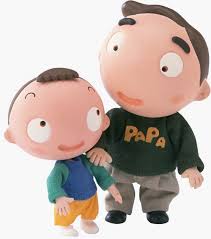 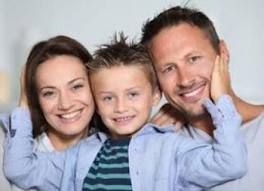 ДЕТИ УЧАТСЯ ЖИТЬ У ЖИЗНИ(советы родителям)Если ребёнка постоянно критикуют, он учится-ненавидеть.Если ребенок живет во вражде, он учится агрессивности.Если ребенка высмеивают, он становится замкнутым.Если ребенок растет в упрёках, он учится жить с чувством вины.Если ребёнок  растет в терпимости, он учится понимать других.Если ребенка подбадривают, он учится верить в себя.Если ребенка хвалят, он учится быть благодарным.Если ребенок растет в честности, он учится быть справедливым.Если ребенок живет в безопасности, он учится верить в людей.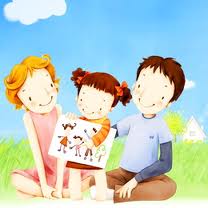 Если ребенка поддерживают, он учится ценить себя.НЕГАТИВНЫЕ УСТАНОВКИПОЗИТИВНЫЕ УСТАНОВКИСКАЗАВ ЭТО:ИСПРАВТЕСЬ:«Сильные люди не плачут»«Поплачь легче будет»«Думай только о себе, не жалей никого»«Сколько отдашь – столько и получишь»«Дурачок ты мой!»«В тебе всё прекрасно!»«Уж лучше бы тебя вообще не было на свете»«Какое счастье, что ты у нас есть!»«Не будешь слушаться  - заболеешь»«Ты всегда будешь здоров!»«Ты плохой!»«Я тебя люблю любого!»«Ты всегда делаешь хуже других»«Каждый может ошибаться! Попробуй ещё раз!»«Ты всегда будешь грязнулей»«Какой ты чистенький и всегда аккуратный!»«Не твоего ума дело!»«Твоё мнение нам интересно!»«Бог тебя накажет!»«Бог тебя любит!»